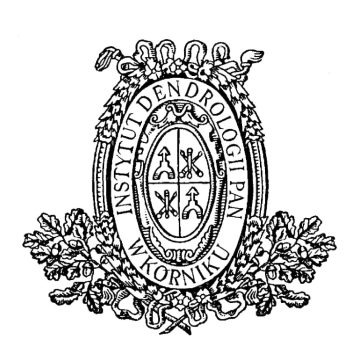 INSTYTUT DENDROLOGII      POLSKIEJ AKADEMII NAUK             62-035 KÓRNIK, ul. Parkowa 5,              tel. 61-8170-033;  fax. 61-8170-166;             www.idpan.poznan.pl      e-mail: idkornik@man.poznan.pl    OGŁOSZENIEO ZAMÓWIENIU  NA DOSTAWĘ TOWARU(zaproszenie do składania ofert)o wartości szacunkowej nie przekraczającej progu stosowania ustawy z dnia 29 stycznia 2004 r.  Prawo zamówień publicznych (Dz. U. z 2018 r.poz. 1986, 2215, z 2019 r. poz. 53.), prowadzonym zgodnie z regulaminem udzielania przez Instytut Dendrologii Polskiej Akademii Nauk zamówień publicznych do kwoty nie przekraczającej równowartości 30 000 euro z dnia 21 października 2015 r. Przedmiotem postępowania jest synteza oligonukleotydów dla Instytutu Dendrologii Polskiej Akademii NaukOpis przedmiotu zamówienia:Zadanie 1:Synteza 22 par oligonukleotydów (typ DNA)  niemodyfikowanych, o długości każdy około 20 nukleotydów, oczyszczonych metodą HPLC (18 par) i oczyszczane standardowo (4 pary) każde o stężeniu końcowym 0.02 µM.Sekwencje zamawianych oligonukleotydów oczyszczanych metodą HPLC:AtMsrB1-F 	5'-CGGGATCCGATTGTGTGATGGC-3' AtMsrB1-R 	5'-CCGCTCGAGCTCTCAATCTCTTG-3'AtMSRA4 –F	5’-ACATGCATGCGCCCAAGCTGAC-3’AtMSRA4 –R 	5’-CCCAAGCTTGCCATAGCTTCG-3’SL-MSRA2-F	5’-ATGGAGGGTAACTGCAGCAGTAGC-3′SL-MSRA2-R	5’-TTATTGGGTCTTTGCAGCCGACTGCT-3′SL-MSRA3-F	5’-ATGCTTATTCTTAAGATCACCACC-3′SL-MSRA3-R	5’-TTAACCATAGCAACGGATAGGATC-3′SL-MSRA5-F	5’-ATGAAAGTCGCTAAGAGCAACTAC-3′SL-MSRA5-R	5’-CTAAACTTCTTTGAGAATGGGCC-3′MsrB2-F-Ba	5’-GGATCCATGGCGTTCAATATCATA-3′MsrB2-R-S	5’-ACTAGTCAGGGTCGGATTCTCTGG-3′MsrB7-F-E 	5’-GGAATTCATGGCAGCAATGACCG-3′MsrB7-R-Bg 	5’-GAAGATCTTTATTGGGAGGAACC-3′MsrB8-F-Ba 	5’-GGATCCATGGCAATGACCGCGGCT-3′MsrB8-R-S	5’-ATCAGTTTTGGAAGAATCAGCAG-3′MsrB9-F-Ba   	5’-GGATCCATGCCAACATCAGCAACA-3′MsrB9-R-S   	5’-ATCAGTTTGGGAGGAAATTTCAGA-3′pPtMsrA-F 	5-CCCCCCATGGCTAACATCCTTAGCAAACTAGGC-3pPtMsrA-R 	5-CCCCGGATCCTTAGCCATAGCATCGGATTGGATC-3cPtMsrA-F 	5-CCCCCCATGGCAACCAGCACCACCAAT-3cPtMsrA-R 	5-CCCCGGATCCTTAACCATAGCATCTAATAGG-3MSRA1.1-F     	5’-CCAGCAACAAGTTGACAGGA-3′MSRA1.1-R      5’-GCATCCTCTGCTTTCGGTTA-3′MSRA2.1-F    	 5’-ATAAACGAGCTTCCCGAGGT-3′MSRA2.1-R     	5’-CATCGTTGTCTGGCTCTTGA-3′MSRA3.1-F     	5’-CGGAGGTTGTTAGGGTTCAA-3′MSRA3.1-R    	 5’-ATCCCCAAAGCACAACAGAC-3′MSRA4.1-F     5’-GTGTGACCAAGACCGAGGTT-3′MSRA4.1-R     5’-TGGATCATGACGATTCCAGA-3′MSRA5.1-F     5’-CAGCAAAGAAAGGGAGCAAC-3′MSRA5.1-R     5’-TTCAGCTCGAACTTCTGCAA-3′MSRB3.1-F 	5’-GGGAATATGTCAACTTCGACAAGG-3′MSRB3.1-R 	5’-TTAAGCGAAACGCTGTTCAC-3′MSRB4.1-F 	5’-TTCAAACGCGGTTTCTGCAA-3′MSRB4.1-R 	5’-CCGCATCCGGCGTCAAACTT-3′Sekwencje zamawianych oligonukleotydów oczyszczanych metoda standardową:QMSRB1_F GGGGAGAATGGCATCTCATA  QMSRB1_R CTGTGGTGTTTGGGTTGTTGQMSRB2_F ACCATTTCCATTCGTCAACC  QMSRB2_R CCTCCCCAAAGAACTTGTCAVDSAtMsrB2_F  5′-CGCGGATCCGCTCCTGAATCG-3′ VDSAtMsrB2_R   5′-CCCAAGCTTCAGGG TCGGATT-3′nMSRB2_F	5’-CTTCTCTCACCAGCCG-3’nMSRB2_R	5’-CGCATTCGATGACCATGG-3’Zadanie 2:Synteza 3 par oligonukleotydów (typ DNA)  niemodyfikowanych, o długości każdy około 20 nukleotydów, oczyszczonych standardowo o stężeniu końcowym 0.02 µM.Sekwencje zamawianych oligonukleotydów oczyszczanych metoda standardową:ACTIN2.1_F:    5′-TGCAGACCGTATGAGCAAAG-3′ ACTIN2.1_R:    5′-AATGCTTGGAGTCCTGCTTG-3′GAPDH_F:     5′-TTGGTGACAACAGGTCAAGCA-3′GAPDH_R:     5′-AAACTTGTCGCTCAATGCAATC-3′TUB4_F:        5′-AACGCTGACGAGTGTATGGTT-3′TUB4_R:        5′-CCAAAGGTAGGATTAGCGAGC-3′Termin realizacji zamówienia – do 21 dni od daty złożenia zamówienia.Termin związania oferty – 14 dni.Oferty wg wzoru stanowiącego zał. nr 1. powinny zawierać proponowaną cenę na wszystkie elementy zamówienia ujęte w opisie.Zamawiający dopuszcza możliwość składania ofert częściowych na poszczególne Zadania.Przed podpisaniem umowy Dostawca dostarczy oświadczenie (zgodnie ze wzorem – załączniki nr 3), że nie podlega wykluczeniu na podstawie art. 22 ust. 1 pkt. 1 i 2 oraz art. 24 ust. 1 pkt. 12-23 przywołanej powyżej ustawy i wypis z odpowiedniego rejestru o działalności gospodarczej potwierdzony za zgodność z oryginałem.Cenę za wykonanie zamówienia Dostawca określi w złotych z dokładnością do dwóch miejsc po przecinku na wszystkie elementy zamówienia. Zamawiający w celu ustalenia, czy oferta zawiera rażąco niską cenę w stosunku do przedmiotu zamówienia, może zwrócić się do wykonawcy o udzielenie w określonym terminie wyjaśnień dotyczących elementów oferty mających wpływ na wysokość ceny. Zastosowanie przez wykonawcę stawki podatku VAT od towarów i usług niezgodnego z przepisami ustawy o podatku od towarów i usług oraz podatku akcyzowego z 11.03.2004 r. (Dz.U. 2004 Nr 54 poz. 535 z póź. zm.) spowoduje odrzucenie oferty. Cena powinna zawierać wszystkie koszty realizacji zamówienia razem z dostawą do siedziby Zamawiającego.Jedynym kryterium wyboru oferty jest cena brutto. Za najkorzystniejszą ofertę uznana zostanie ważna oferta z najniższą cenąZ wykonawcą, którego oferta zostanie uznana za najkorzystniejszą zostanie podpisana umowa wg wzoru załącznika nr 2 do ogłoszenia (dotyczy zamówienia na kwotę powyżej 15000,00 zł. netto) lub zostanie wysłane pisemne zamówienie na dostawę (kwota poniżej 15000,00 zł. netto). Zamawiający zastrzega sobie prawo unieważnienia postępowania bez podania przyczyny. Od tej decyzji nie przysługują środki odwoławcze.Miejsce oraz termin składania i otwarcia ofert: oferty należy składać w zamkniętych kopertach z dopiskiem: „Oferta cenowa na wykonanie syntezy oligonukleotygów postępowanie nr 16/30000/2019 ” do 1 kwietnia 2019 roku w sekretariacie nr pokoju 103 Instytutu do godz. 1300 lub przesłać pocztą elektroniczną na adres: idadmin@man.poznan.pl.Wynik postępowania zostanie ogłoszony na stronie internetowej Zamawiającego: www.idpan.poznan.pl/bip.Osobą do kontaktu w sprawie zamówienia pod względem formalno-proceduralnym  jest Damian Maciejewski tel. 796 360 310; e-mail: idadmin@man.poznan.pl,  w godzinach od 730 do 1530.Załączniki:Nr 1 wzór oferty,Nr 2 wzór umowy					       Nr 3 wzór oświadczeniaNr 4 klauzula RODO								DYREKTOR INSTYTUTU DENDROLOGIIPOLSKIEJ AKADEMII NAUKdr hab. Andrzej M. Jagodziński, prof. ID PANKórnik, 27 marca 2019 r.Zał. nr 1do ogłoszenia o zamówienie z 27.03.2019 r.Formularz ofertyNazwa oferenta:Adres:E-mail:Telefon kontaktowy:Przedstawiam swoją ofertę dotyczącą ogłoszenia na wykonanie syntezy oligonukleotydów dla Instytutu Dendrologii Polskiej Akademii Nauk:Dla Zadania 1:Synteza 22 par oligonukleotydów (typ DNA)  niemodyfikowanych, o długości każdy około 20 nukleotydów, oczyszczonych metodą HPLC (18 par) i oczyszczane standardowo (4 pary) każde o stężeniu końcowym 0.02 µM.za kwotę: ……………………. zł netto tj. …………………… zł bruttoDla Zadania 2:Synteza 3 par oligonukleotydów (typ DNA)  niemodyfikowanych, o długości każdy około 20 nukleotydów, oczyszczonych standardowo o stężeniu końcowym 0.02 µM.za kwotę: ……………………. zł netto tj. …………………… zł bruttoData:Podpis oferentaZał. nr 2do ogłoszenia o zamówienie z 27.03.2019 r.WzórUmowa świadczenia usługi nr …../2018zawarta w Kórniku dnia ………….2018 roku pomiędzy: Instytutem Dendrologii Polskiej Akademii Nauk mającym siedzibę przy ulicy Parkowej 5, 62-035 Kórnik, reprezentowanym przez: …………………………………………. zwanym w dalszej treści umowy ZAMAWIAJĄCYMa…………………………………………………..zwanym dalej w tekście WYKONAWCĄ reprezentowanym przez …………………………………………………. o następującej treści:Wobec wyboru WYKONAWCY przez ZAMAWIAJĄCEGO po przeprowadzeniu postępowania w trybie zapytania ofertowego, strony zawierają umowę o następującej treści:§ 1. Przedmiot umowyZAMAWIAJĄCY zleca, a WYKONAWCA podejmuje się wykonać: ……………………………… zgodnie z przedstawioną ofertą z dnia …………..2018 r.(zał. nr 1).§ 2. Warunki i termin dostawyDostawa na koszt WYKONAWCY do siedziby ZAMAWIAJĄCEGO w Kórniku, przy ulicyParkowej 5.§ 3. Całkowita wartość umowyZa wykonanie wszystkich czynności opisanych w § 1 WYKONAWCY przysługiwać będzie wynagrodzenie w łącznej wysokości……………………., słownie: …………………………..§ 4. Upoważnieni przedstawicieleStrony wyznaczają niniejszym swoich przedstawicieli uprawnionych do podejmowania decyzji w zakresie wyznaczonym przez § 1 tej umowy.Przedstawicielem ZAMAWIAJĄCEGO będzie ……………………….Przedstawicielem WYKONAWCY będzie ………………………..§ 5. Warunki płatnościZapłata nastąpi  w terminie 14 dni od dnia dostarczenia faktury VAT, przelewem na rachunek bankowy WYKONAWCY wskazany w wystawionej fakturze.Dokumentem niezbędnym do wystawienia faktury jest protokół odbioru i przekazania do użytkowania przedmiotu umowy, opatrzony podpisami przedstawicieli stron powołanych stosownie do § 4 tej umowy.§ 6. Kary umowne1. Strony postanawiają, że obowiązującą formą odszkodowania będą kary umowne.2. Kary te będą naliczane w następujących przypadkach i wysokościach:2.1. WYKONAWCA zapłaci ZAMAWIAJĄCEMU kary umowne:a/ za zwłokę w oddaniu ZAMAWIAJĄCEMU przedmiotu umowy do użytkowaniaw wysokości 0,1% całkowitej wartości umowy za każdy dzień zwłoki liczony od dnia wskazanego w § 2,b/ za zwłokę w usuwaniu wad stwierdzonych przy odbiorze lub w okresie gwarancjiw wysokości 0,1% całkowitej wartości umowy, za każdy dzień zwłoki, licząc od dnia wyznaczonego lub umówionego na usunięcie tych wad,c/ z tytułu samego faktu istnienia wad w przedmiocie umowy w wysokości 1% całkowitej wartości umowy,d/ z tytułu odstąpienia od umowy z przyczyn zależnych od WYKONAWCY w wysokości   10% wynagrodzenia umownego.2.2. Łączna wysokość kar umownych nie może przekroczyć 10% wynagrodzenia umownego.2.3. Zamawiający zapłaci WYKONAWCY kary umowne:a/ za zwłokę w dokonaniu odbioru w wysokości 0,1% za każdy dzień zwłoki, licząc od   dnia następnego po dniu, w którym odbiór miał zostać zakończony,b/ z tytułu odstąpienia od umowy z przyczyn niezależnych od WYKONAWCY według   przepisów Kodeksu cywilnego.3. Strony zastrzegają sobie prawo dochodzenia odszkodowania uzupełniającego,przekraczającego wysokość naliczonych kar umownych do wysokości rzeczywiścieponiesionej szkody.4. WYKONAWCA nie może przenosić na rzecz osób trzecich jakichkolwiek wierzytelnościwynikających lub związanych z tą umową bez pisemnej zgody ZAMAWIAJĄCEGO.§ 7. Postanowienia końcoweSprawy nieuregulowane niniejszą umową będą rozpatrywany z odpowiednim zastosowaniem postanowień Kodeksu cywilnego i ustawy Prawo zamówień publicznych.WYKONAWCY znane jest postanowienie art. 144 i 145 ustawy z dnia 29 stycznia 2004 r. Prawo zamówień publicznych i pod rygorem nieważności zobowiązuje się nie wprowadzać do umowy niniejszej zmian, które nie byłyby korzystne dla ZAMAWIAJĄCEGO.Zmiany opisane powyżej bądź uzupełnienia niniejszej umowy wymagają dla swej ważności zachowania formy pisemnej i podpisów obu stron oraz nie mogą być sprzeczne w treści złożonej oferty przez WYKONAWCĘ.§ 8. Załączniki do umowyOferta WYKONAWCY z dnia …………...2018 r. określająca przedmiot i wartość dostawy.Wszelkie powołane w umowie załączniki, wymienione w tym paragrafie, stanowią jej integralną część.§ 9. Egzemplarze umowyUmowa niniejsza została sporządzona w dwóch jednobrzmiących egzemplarzach, po jednym dla każdej ze stron.ZAMAWIAJĄCY                                      	     WYKONAWCA Zał. nr 3	do ogłoszenia o zamówienie z 27.03.2019 r.……………………………………………………………………..Pieczęć adresowa firmy WykonawcyOświadczenieo spełnieniu warunków udziału w postępowaniu określonych w art. 22 ust. 1 oraz o braku podstaw do wykluczenia na podstawie art. 24 ust. 1 i 2 ustawy Prawo zamówień publicznychZgodnie z ustawą z dnia 29 stycznia 2004 r. – Prawo zamówień publicznych (Dz. U. z  2018 r. poz. 1986) składając ofertę w postępowaniu o udzielenie zamówienia publicznego oświadczam, jako upoważniony reprezentant Wykonawcy, że /spełniamy – nie spełniamy/* warunki udziału w postępowaniu określone w art. 22 ust. 1 ustawy Prawo zamówień publicznych w ten sposób, że: /Posiadamy – nie posiadamy/* uprawnienia do wykonywania określonej działalności lub czynności;/Posiadamy – nie posiadamy/* niezbędną wiedzę i doświadczenie /Dysponujemy – nie dysponujemy/* potencjałem technicznym i osobami zdolnymi do wykonania zamówienia;Znajdujemy się w sytuacji ekonomicznej i finansowej /zapewniającej – nie zapewniającej/* wykonanie zamówienia;oraz jednocześnie, jako upoważniony reprezentant Wykonawcy, oświadczam, że:/Nie podlegamy – podlegamy/* wykluczeniu z postępowania na podstawie art. 24 ust. 1 i 2  ustawy Prawo Zamówień Publicznych.………………………………………………………       (Miejsce i data)....................................................................................Podpisy i pieczęć osób (osoby) uprawnionych (uprawnionej) do występowania w obrocie prawnym, reprezentowania Wykonawcy, składania oświadczeń w jego imieniu* - niepotrzebne skreślićZał. nr 4	do ogłoszenia o zamówienie z 27.03..2018 r.Klauzula informacyjna z art. 13 RODO do zastosowania przez Zamawiających w celu związanym z postępowaniem o udzielenie zamówienia publicznegoZgodnie z art. 13 ust. 1 i 2 rozporządzenia Parlamentu Europejskiego i Rady (UE) 2016/679 z dnia 27 kwietnia 2016 r. w sprawie ochrony osób fizycznych w związku z przetwarzaniem danych osobowych i w sprawie swobodnego przepływu takich danych oraz uchylenia dyrektywy 95/46/WE (ogólne rozporządzenie o ochronie danych) (Dz. Urz. UE L 119 z 04.05.2016, str. 1), dalej „RODO”, informuję, że: administratorem Pani/Pana danych osobowych jest Instytut Dendrologii Polskiej Akademii Nauk z siedzibą przy ul. Parkowej 5, 62-035 Kórnik;kontakt z inspektorem ochrony danych osobowych w Instytucie Dendrologii Polskiej Akademii Nauk: iod.idpan@man.poznan.pl;Pani/Pana dane osobowe przetwarzane będą na podstawie art. 6 ust. 1 lit. c RODO w celu związanym z postępowaniem o udzielenie zamówienia publicznego;odbiorcami Pani/Pana danych osobowych będą osoby lub podmioty, którym udostępniona zostanie dokumentacja postępowania w oparciu o art. 8 oraz art. 96 ust. 3 ustawy z dnia 29 stycznia 2004 r. – Prawo zamówień publicznych (Dz. U. z 2017 r. poz. 1579 i 2018), dalej „ustawa Pzp”;  Pani/Pana dane osobowe będą przechowywane, zgodnie z art. 97 ust. 1 ustawy Pzp, przez okres 4 lat od dnia zakończenia postępowania o udzielenie zamówienia, a jeżeli czas trwania umowy przekracza 4 lata, okres przechowywania obejmuje cały czas trwania umowy;obowiązek podania przez Panią/Pana danych osobowych bezpośrednio Pani/Pana dotyczących jest wymogiem ustawowym określonym w przepisach ustawy Pzp, związanym z udziałem w postępowaniu o udzielenie zamówienia publicznego; konsekwencje niepodania określonych danych wynikają z ustawy Pzp;  w odniesieniu do Pani/Pana danych osobowych decyzje nie będą podejmowane w sposób zautomatyzowany, stosowanie do art. 22 RODO;posiada Pani/Pan:na podstawie art. 15 RODO prawo dostępu do danych osobowych Pani/Pana dotyczących;na podstawie art. 16 RODO prawo do sprostowania Pani/Pana danych osobowych *;na podstawie art. 18 RODO prawo żądania od administratora ograniczenia przetwarzania danych osobowych z zastrzeżeniem przypadków, o których mowa w art. 18 ust. 2 RODO **;  prawo do wniesienia skargi do Prezesa Urzędu Ochrony Danych Osobowych, gdy uzna Pani/Pan, że przetwarzanie danych osobowych Pani/Pana dotyczących narusza przepisy RODO;nie przysługuje Pani/Panu:w związku z art. 17 ust. 3 lit. b, d lub e RODO prawo do usunięcia danych osobowych;prawo do przenoszenia danych osobowych, o którym mowa w art. 20 RODO;na podstawie art. 21 RODO prawo sprzeciwu, wobec przetwarzania danych osobowych, gdyż podstawą prawną przetwarzania Pani/Pana danych osobowych jest art. 6 ust. 1 lit. c RODO.        ____________________* Wyjaśnienie: skorzystanie z prawa do sprostowania nie może skutkować zmianą wyniku postępowania
o udzielenie zamówienia publicznego ani zmianą postanowień umowy w zakresie niezgodnym z ustawą Pzp oraz nie może naruszać integralności protokołu oraz jego załączników.** Wyjaśnienie: prawo do ograniczenia przetwarzania nie ma zastosowania w odniesieniu do przechowywania, w celu zapewnienia korzystania ze środków ochrony prawnej lub w celu ochrony praw innej osoby fizycznej lub prawnej, lub z uwagi na ważne względy interesu publicznego Unii Europejskiej lub państwa członkowskiego.